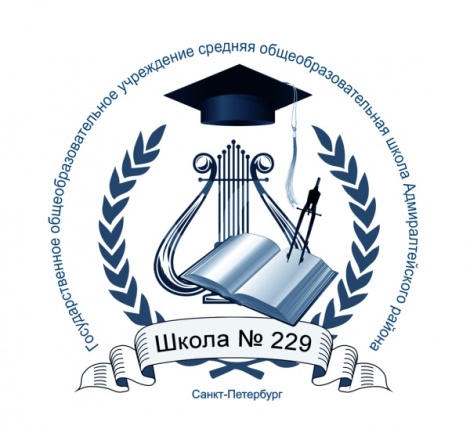  Отчет  о деятельности  Государственного бюджетного общеобразовательного учреждения средней общеобразовательной школы №229 Адмиралтейского района Санкт-Петербурга  за 2015-2016 учебный год ГБОУ средняя школа №229 Адмиралтейского района Санкт-ПетербургаАдрес: Санкт-Петербург, пер.Бойцова,д.4Телефон/факс 417-32-42Сайт - school229Электронная почта – sc222@adm-edu.spb.ruДиректор школы – Петрова Наталия АнатольевнаЗаместитель директора по учебно-воспитательной работе – Балалаева Валентина ФедоровнаЗаместитель по воспитательной работе – Малый Владимир РомановичГлавный бухгалтер – Захарова Светлана ВитальевнаМиссия школы: В соответствии со стратегией развития системы образования Санкт-Петербурга на 2011 – 2020 гг. «Петербургская Школа 2020» мы строим школу для разных и равных детей, школу равных возможностей (адаптивную),  школу со смешанным контингентом обучающихся, где учатся одаренные и обычные дети.  С одной стороны, такая школа стремится максимально адаптироваться к постоянно изменяющимся социальным условиям, а с другой – по возможности гибко реагировать на социокультурные изменения среды. В такой школе имеется место каждому ребенку вне зависимости от его индивидуальных  особенностей, способностей и склонностей. Это школа быстрого и гибкого реагирования как на стремительно изменяющуюся социально-педагогическую ситуацию, так и на формирующийся социальный заказ общества и государства.          Эта миссия школы реализуется на основе введения в учебно-воспитательный процесс современных инновационных методик обучения, воспитания и диагностики предметных, метапредметных и личностных результатов обучающихся, функционирование школы в режиме развитияМы все хотим видеть наших детей образованными, здоровыми, счастливыми, социально активными и востребованными, преуспевающими и уверенными в завтрашнем дне. Для этого они должны получить не только базовое образование, но и самые современные знания и умения в наиболее актуальных и перспективных областях.Весь процесс учебно-воспитательной работы школы строится на подготовке детей к взрослой жизни. В соответствии с принципом «ребенок не готовится к жизни – он живет уже сегодня». Мы стремимся создать такие условия и так организовать учебно-воспитательный процесс, чтобы дети, ещё находясь в стенах школы, могли получить опыт полноценной жизни – жизни достойного человека.Свою миссию коллектив школы видит в создании наиболее благоприятного образовательно-воспитательного пространства, для получения школьниками качественного образования, способствующего развитию и социализации всех детей: одаренных, обычных, нуждающихся в коррекции, - с учетом их склонностей и способностей.Школа стремится, с одной стороны, максимально адаптироваться к учащимся с их индивидуальными особенностями. С другой гибко реагировать на социокультурные изменения среды. Главным итогом такой двусторонней деятельности школы призвана стать адаптация детей и юношества к быстроменяющейся жизни, сохранение личности воспитанника в непростых обстоятельствах жизни.Глобальная цель: создание необходимых условий для умственного, эстетического, физического развития ребенка и его нравственного становления на основе его способностей и потребностей, в соответствии с государственным стандартом и социальным заказом.  Наша школа   - ЭТО:·         профессиональный педагогический коллектив учителей-единомышленников, наши учащиеся – способные. талантливые, свободные личности;·       основное и среднее образование в рамках государственных стандартов, обеспечивающее становление личности ребенка в процессе обучения;·         педагогическая площадка для подготовки выпускников школы к поступлению в ВУЗы;·         как социальный институт, который ориентируется на определенный «заказ», формируемый обществом, и включается в систему государственно-общественного управления;·         активное и открытое партнерство, включенное в различные отношения, партнерство по  разработке и реализации инноваций в образовании;·         возможность формирования здоровой личностиЛист достижений: основные события года, оказавшие значительное положительное влияние на развитие ООУчебный год был ознаменован событиями,  посвященными Году литературыЦикл  тематических классных часов,  посвященных поэтам и писателям России Участие в районном проекте «Я читаю Пушкина на родном языке», финал конкурса состоялся в Международный день толерантности (Мокляк А.,10б класс, 1 место)Участие школьной газеты «Город 229»(радиостудия и электронное издание) во Всероссийском конкурсе  СМИ Традиционные  тематические конкурсы чтецов( большое количество победителей и призеров)Школа активизировала работу с социальными партнерами:Заключила договор с РГПУ им.А.И Герцена по созданию и развитию интеграционных связей. Особенно успешно работает проект интеллектуальных соревнований старшеклассников «Игры ума»Разработан и внедряется Образовательный проект «От сетевого взаимодействия к социальному партнерству (сетевое взаимодействие как фактор инновационного развития учреждения) с Малой Октябрьской детской железной дорогой, с Музеями железнодорожного транспорта, с факультетом довузовской подготовки ПГУПСВ 2015-16 году учащиеся  1-11 классов активно вели исследовательскую деятельность по д руководством  Школьного научного общества, они  не только успешно приняли участие в школьной и районной научно-практической конференции, но и успешно участвовали в Городской научно-практической психологической конференции «Ровесник-ровеснику» и Всероссийской конференции исследовательских работ по истории. В 2015-2016 учебном году  школа успешно завершила 3-й этап опытно-экспериментальной работы по теме «Модель общественно-профессиональной экспертизы в системе управления качеством образования в школе» Школа была отмечена благодарностью за актуальность, востребованность и внедрение инноваций в педагогическую практику образовательных учреждений и актуальность инновационной деятельности на Фестивале педагогических практик. Опыт работы школы представлен в сборниках научных статей РГПУ им. А.И.Герцена «Модернизация общего образования: проблемы самоопределения ученика в современном образовательном процессе» и в сборнике статей 3-й Всероссийской научно-практической конференции «Педагогическая наука и современное образование», посвященной Дню российской науки 11 февраля 2016 года. В конкурсе инновационных продуктов Адмиралтейского района Санкт-Петербурга разработка школы получила Диплом 2 степени и была рекомендована на городской конкурс.Общая информация о школе1.  Управление ОУ. Структура и функции.Управление Образовательным учреждением осуществляется в соответствии с действующим законодательством и Уставом. Управление учреждением строится на принципах единоначалия и самоуправления. Формами самоуправления ГБОУ средней школы  № 229 являются: Общее собрание работников  и Педагогический совет Образовательного учреждения. Орган самоуправления создается и действует в соответствии с действующим Уставом и Положением об этом органе, разрабатываемым и утверждаемым в установленном Уставом порядке.Общее собрание собирается руководителем Образовательного учреждения не реже одного раза в четыре месяца. Общее собрание считается собранным, если на его заседании присутствует 50% и более от числа работников Образовательного учреждения. Педагогический совет Образовательного учреждения   собирается не реже одного раза в три месяца. Руководитель Образовательным учреждением является членом Совета, по должности его председателем. О решениях, принятых Советом, ставятся в известность все участники образовательного процесса. В состав Педагогического совета в качестве члена Совета может входить представитель родителей обучающихся Образовательного учреждения. 	В школе работает Совет старшеклассников, активно участвующий в принятии  решений по вопросам организации образовательного процесса, в проведении массовых мероприятий и гражданско-патриотических акций,2.  Организация учебного процесса. Комплектование контингента, наполнение классов и движение обучающихсяШкола является общеобразовательной, обучающиеся зачисляются по заявлению родителей при предоставлении необходимых документов.  В 1-е классы принимаются дети, достигшие возраста шести лет шести месяцев к 1 сентября учебного года при отсутствии противопоказаний по состоянию здоровья, но не позже достижения ими возраста 8 лет. Контингент учащихся стабилен. Движение учащихся происходит по объективным причинам (вследствие перемены места жительства) и не вносит дестабилизации в процесс развития учреждения.Наполняемость на начало и конец учебного годаСредняя наполняемость классов – 23 человека3. Особенности кадровой политики, кадрового обеспечения, результаты введения эффективного контракта. Кадровая политика ГБОУ средней  школы № 229 основана на стратегии развития школы и ее традициях.  Кадровая политика рассматривается как комплекс внутреннего маркетинга,  в  который входят факторы, обеспечивающие возможность осуществления образовательной услуги; степень мотивации сотрудников, готовность качественно выполнить свои профессиональные обязанности и нести персональную ответственность за свою работу. Цели кадровой политики школы:1. Обеспечение образовательного и воспитательного процесса квалифицированными специалистами.2. Достижение максимального эффекта использования интеллектуально-кадрового потенциала трудовых ресурсов, их сохранение.   Реализация целей обеспечивается решением задач:1. Обеспечение условий для профессионального роста, саморазвития и самосовершенствования педагогов школы.2. Прогнозирование будущих потребности школы в кадрах на основе оценки предполагаемых изменений в организации образовательного процесса, движения кадров.3. Способствование повышению статуса педагогов через включение их в продуктивную профессиональную деятельность, обобщение и представление их опыта на уровне районных, региональных круглых столов, конференций и конкурсов.	В школе введен эффективный контракт с учителями с целью выполнения УказаПрезидента РФ от 7 мая 2012 г. № 597 «О мероприятиях по реализации государственной социальной политики», Государственной программы РФ «Развитие образования» на 2013-2020 гг, Программой поэтапного совершенствования системы оплаты труда  в государственных (муниципальных) учреждениях на 2012 -2018 годы,  утв.  распоряжением Правительства РФ от 26.11. 2012 г. № 2190-р.  Проведена следующая работа: - Разработаны показатели эффективности труда педработников;- Разработаны локальные акты: правила внутреннего трудового распорядка, положение об оплате труда, положение о выплатах стимулирующего характера с учетом разработанных показателей;- Приняты локальные нормативные акты, связанные с оплатой труда работника, с учетом мнения первичной профсоюзной организации.	Эффективный контракт четко определять условия оплаты труда и "социальный пакет" работника в зависимости от качества и количества выполняемой им работы, что позволяет индивидуализировать заработок каждого работника в соответствии с его результатами труда и придать труду работников   дополнительную мотивацию, т.к. эффективный контракт – это оплата по результату работы.Реализуя подпрограмму «Новое качество педагогического труда» Программы развития ГБОУ средней школы №229 на 2012-2016 годы, педколлектив много работает над созданием условий для мотивации и реализации творческой деятельности каждого педагога.  12 педагогов работают в экспериментальном режиме, являясь учителями-экспериментаторами. Исполнительный комитет Профсоюза наградил Яковлеву Л.А., учителя,   знаком Профсоюза «25 лет Общероссийскому Профсоюзу образования»  Во Всероссийской Герценовской педагогической олимпиаде молодых учителей «Профессиональные перспективы» приняли участие   Войцешко Е.В.в качестве эксперта и  Шеменкова Е.С. В целях достижения высокого уровня готовности учителей к реализации ФГОС второго поколения, 96% педагогов прошли курсовую подготовку по организации современного урока в условиях внедрения ФГОС. В 2015-2016 году прошли обучениеУдельный вес численности педагогических работников, которым по результатам аттестации присвоена квалификационная категория в общей численности педагогических работников, постоянно растет 4. Качество учебно-методического  обеспечения  В школе создана информационно-образовательная среда образовательной организации, которая  обеспечивает возможность осуществления в электронной форме следующие виды деятельности:5.Библиотечно-информационное обеспечение  Укомплектованность библиотеки дополнительной литературой 6.Финансово – хозяйственная деятельность.  1.Книги-12833,13 руб.2. Учебники-164066,87 руб.3. Спортоборудование- 52984 руб.4. Канцтовары- 16026-92 +7028 (аттестаты)5. Хозяйственные товары- 39320,89 руб. + 6723(вода)+7876(лампы)6. Обслуживание тревожной сигнализации – 202500руб.7. Медицинский осмотр персонала – 21792,35 руб.8. Программное обеспечение, антивирус, расходные материалы -41560,24 руб.9.Театральный урок – 28242 руб10. Аварийные работы- 68661,58 руб.11.Ремонтные работы: в 2015-6 уч.годуг-   2 998 872 руб.  ( Бойцова 3 –  тренажерный зал, каб. 302, 206, 209; Садовая ул. д. 52, литер А:  2-й этаж))7.Оценка качества материально-технической базы В течение учебного года был оборудован тренажерный зал, фактически все кабинеты имеют проекционную аппаратуру, 68% кабинетов оборудованы интерактивным оборудованием, в отдельных кабинетах имеется множительная техника,  в спортивном зале имеются необходимое в соответствии с требованиями ФГОС  оборудование инвентарь. Образовательная деятельность организации Содержание и качество подготовки обучающихсяОбразовательная программа школы разрабатывается образовательным учреждением самостоятельно, им же принимается и реализуется.  	Основная образовательная программа начального, основного и среднего  общего образования определяет содержание и организацию образовательного процесса на всех  ступенях   общего образования и направлена на формирование общей культуры, духовно-нравственное, социальное, личностное и интеллектуальное развитие обучающихся, создание основы для самостоятельной реализации учебной деятельности, обеспечивающей социальную успешность, развитие творческих способностей, саморазвитие и самосовершенствование, сохранение и укрепление здоровья обучающихся.Адресность образовательной программы.Программа адресована:Учащимся и родителям- для информирования о целях, содержании, организации и предполагаемых результатах деятельности ОУ по достижению  каждым обучающимся образовательных результатов;- для определения ответственности за достижение результатов образовательной деятельности между школой, родителями  и обучающимися и возможностей для взаимодействия; Школа проводит смешанный набор с приоритетным правом детей, проживающих в микрорайоне школы и имеющих старших братьев и сестер, обучающихся в школе.Состояние здоровья: 1-4 группа здоровья.Учителям- для углубления понимания смыслов образования и как ориентир в практической образовательной деятельности;Администрации-для координации деятельности педагогического коллектива  по выполнению  требований  к результатам и условиям освоения учащимися образовательной программы;-для регулирования взаимоотношений субъектов образовательного процесса (учеников, родителей, администрации, педагогических работников и других участников);Учредителю и органам управления-для повышения объективности оценивания образовательных результатов учреждения в целом;-для принятия управленческих решений на основе мониторинга эффективности процесса, качества условий и результатов образовательной деятельности школы;В программе учтены личностный и профессиональный потенциал родителей, школьные традиции внеклассной  и воспитательной работы, запросы учащихся и  родителей в сфере  образования,  профессиональный уровень педагогов, особенности материально-технической базы.Образовательная программа начального обучения адресована учащимся с любым уровнем школьной зрелости, отвечает возрастным особенностям учащихся: любознательности, активности, информированности, коммуникабельности, способности к творчеству.Программа соответствует  основным характеристикам современного образования: доступности, открытости, перспективности  и научной обоснованности развития, вариативности, технологичности, поликультурности, носит  личностно-ориентированный характер.Цель проведения в жизнь основной образовательной программы состоит в предоставлении каждому ребенку сферы деятельности, необходимой для реализации его интеллектуальных и творческих способностей, формирования потребности в непрерывном самообразовании, активной гражданской позиции, культуры здоровья, способности к социальной адаптации.Основные задачи:формирование у школьников целостного научного мировоззрения, создание предпосылок для вхождения в открытое информационно-образовательное пространство;разнообразное развитие учащихся, их познавательных интересов, навыков самообразования, способствующих самореализации личности;формирование творческой индивидуальности ребенка, создание основы для самостоятельной реализации учебной деятельности, обеспечивающей социальную успешность;сохранение и укрепление физического и психического здоровья и безопасности учащихся, обеспечение их эмоционального благополучия;создание педагогических условий, обеспечивающих успешное образование на данной ступени и широкий перенос средств, освоенных в начальной школе, на следующие ступени образования и во внешкольную практику;воспитание гражданственности, трудолюбия, уважения к правам и свободам человека, любви к окружающей природе, Родине, семье, формирование здорового образа жизни.Образовательная политика  школыХарактер образования в школе определяют приоритеты образовательных потребностей Российского общества Образование для всех. Каждый ребенок в  школе независимо от его индивидуальных особенностей, способностей и интересов найдет класс, где ему будет комфортно. Образовательные услуги школы общедоступны и разнообразны: образование в соответствии с требованиями государственного стандарта на основе программ основного общего и среднего (полного) общего образования; профильное образование в соответствии с избранным профилем по программам и учебным планам на основе государственного стандарта с дополнительным (углубленным) изучением профильных дисциплин, ориентированное на поступление в ВУЗ;Качество подготовки обучающихся:В школе обучается 345 человек, в течение года выбытие учащихся было связано с переездом родителей в другие районы.  98,2% обучающихся были переведены в следующий класс, из них 14 человек условно, так как имеют академическую задолженность по учебным предметам. Образовательные программы начального общего образования были полностью реализованы в соответствии с требованиями ФГОС.Государственная итоговая аттестация по итогам освоения образовательной программы среднего общего образования показала, что все выпускники школы успешно  сдают ЕГЭ по русскому языку и математике и получают аттестаты о среднем общем образовании.Средний балл по результатам ЕГЭВ 2015 году для сдачи ЕГЭ по выбору выпускники школы выбрали такие предметы, как литература, география, химия,  биология, история, информатика и ИКТ, физика, английский язык  и обществознание. Результаты представлены в следующей диаграмме  В 2015-2016 учебном году с золотой медалью закончили школы 2 человека:  Верниковский Арсений и Сивакова АлинаУчащиеся 9-х классов  в этом году все   успешно сдали ОГЭ  и перешли в 10-й класс, что говорит о хорошем качестве обучения Результативность ГИА  учащихся 9 классовОбучающиеся 9-х классов в 2015-2016 учебном году сдавали ОГЭ по выбору. Выбор предметов представлен в следующем графике:                          9 класс (ОГЭ по выбору)Одним из показателей качества знаний обучающихся является количество учащихся, обучающихся на «4» и «5».  Данный показатель является достаточно стабильным и составляет  29,97% от всех обучающихся ( в прошлом учебном году- 31%)Участие в предметных олимпиадах является одним из показателей, характеризующих уровень мотивации учащихся, поэтому школа много внимания уделяет вовлечению учащихся в олимпиадное движение (см. Достижения )Достижения ГБОУ  средней школы №229  Адмиралтейского района Санкт-Петербургаза 2015-2016 учебный годМероприятия по направлениям деятельности РОС Школа участвует в 6 районных проектах по трём направлениям РОС: «Доступность качественного обучения», «Равные и разные», «Самоуправление и детские общественные организации», «Мой стиль - здоровый образ жизни», «Одаренные и талантливые дети», «Управление качеством школьной информационно-образовательной среды».Наиболее интересными мероприятиями, проведенными школой в рамках данных проектов было распространение инновационного продукта – методического пособия «Модель общественно-профессиональной экспертизы в системе управления качеством образования в школе», ежегодная общешкольная родительская конференция  «Доступность качественного образования» и  организация исследовательской деятельности как педагогов, так и обучающихся в различных направленияхВ соответствии с планом реализации проекта «Одаренные дети» школа проводит ежегодную научно-практическую конференцию «Мир вокруг нас», где учащиеся 8-11 классов представляют результаты своих исследовательских работ, лучшие из которых участвуют в районной межшкольной научно-практической конференции «Лабиринты наук». В 2015 году были отмечены следующие работы:На 8-й районной межшкольной научно-практической конференции «Лабиринты наук 2015» стали лауреатами 3 человека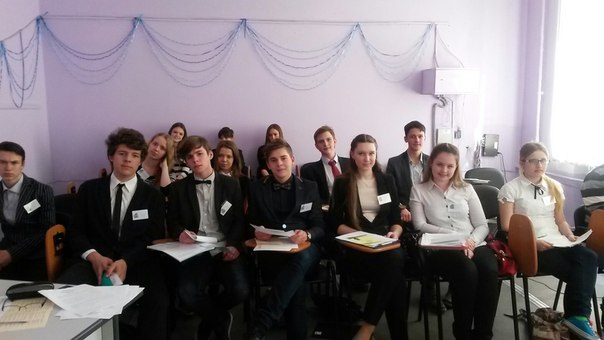  К конференции «Мир вокруг нас -2015» готовы!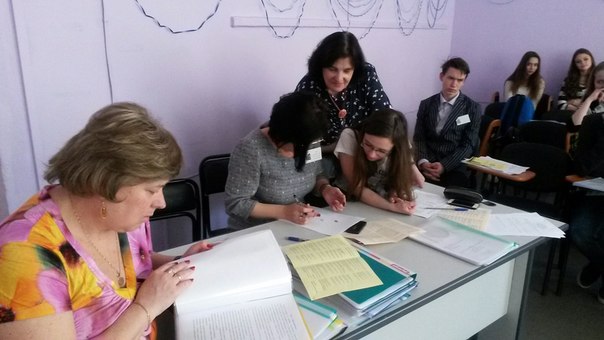 Экспертная комиссия  в работе.Внедряя ФГОС,  учителя начальных классов    сами являясь учителями-экспериментаторами, вовлекли учеников младших классов к исследовательской деятельности: в школе успешно прошла  вторая научно-практическая конференция исследовательских работ учащихся 1-4 классов «Я познаю мир».Лучшие работы приняли участие в 4-й районной конференции ученических проектов учащихся начальных классов «Ступенька в науку» и заняли призовые местаОсобенности деятельности школы по следующим направлениям:Деятельность МОВ школе работает 5 методических объединений учителей русского языка и литературы, математики, информатики и физики, начальных классов, классных руководителей и педагогов  дополнительного образования. Деятельность МО направлена на поиск наиболее эффективных технологий и методик преподавания в современных условиях. Особое внимание уделяется изучению новых нормативных документов и Концепций преподавания отдельных предметов. В школе организовано  внутрикорпоративное обучение и наставничество. Сохранение и укрепление здоровья обучающихся В работе по пропаганде негативного отношения к потреблению наркотических средств в школе были проведены классные часы на тему «В здоровом теле здоровый дух», спортивные мероприятия. Учащиеся 7 б класса принимали участие в проекте «Школа -  территория ЗОЖ», учащиеся 7-9 классов принимали участие в конкурсах «Марафон здоровья» по совместному плану с ЦППС.Распределение обучающихся по группам здоровьяАнтикоррупционное воспитаниеВ течение учебного года антикоррупционное воспитание и образование в школе внедрялось на уроках литературы, истории и обществознания, окружающего мира (где рассматривались проявления коррупции, ответственность за коррупционные преступления, раскрытие человеческих пороков, нравственные проблемы общества ). Проводились классные часы на антикоррупционные темы, правовая книжная выставка «Права человека». В рамках профилактики правонарушений были проведены  встречи с юристом ЦСПСи Д Адмиралтейского района, инспектором ОДН, направленные на повышение правовой грамотности учащихся и родителей по следующим темам: «Административная и уголовная ответственность несовершеннолетних», «Информационная безопасность», «Права человека», «Конвенция о правах ребёнка», «Права и обязанности родителей», «Самозащита для детей и подростков», «Преступления против жизни и здоровья» «Ответственность моральная и правовая» и другие. Организовывались книжные выставки по правовой тематикеМониторинг и оценка качества образования, результативности обученияВ школе ежегодно проводится мониторинг удовлетворенности всех участников  образовательным процессом в школе Результаты представлены в следующих диаграммах: Уровень удовлетворенности родителей образовательным процессом в школеОбразовательной программой2.Условиями для развития индивидуальных способностей ребенкаУсловиями для развития общей культуры ребенка4. Материально-технической оснащенностью школы (в.т.ч. обеспеченностью учебными пособиями, технологическим и компьютерным оборудованием)Условиями безопасности6. Охраной здоровья 7.Питанием в школе98.  Профессионализмом учителей 9.. Качеством внеурочной деятельности обучающихсяИнновации. Опытно-экспериментальная работа. Инновационная деятельность  В 2015-2016 учебном году  школа успешно завершила 3-й этап опытно-экспериментальной работы по теме «Модель общественно-профессиональной экспертизы в системе управления качеством образования в школе» Школа была отмечена благодарностью за актуальность, востребованность и внедрение инноваций в педагогическую практику образовательных учреждений и актуальность инновационной деятельности на Фестивале педагогических практик. Опыт работы школы представлен в сборниках научных статей РГПУ им. А.И.Герцена «Модернизация общего образования: проблемы самоопределения ученика в современном образовательном процессе» и в сборнике статей 3-й Всероссийской научно-практической конференции «Педагогическая наука и современное образование», посвященной Дню российской науки 11 февраля 2016 года. В конкурсе инновационных продуктов Адмиралтейского района Санкт-Петербурга разработка школы получила Диплом 2 степени и была рекомендована на городской конкурс.Внедряя ФГОС,  учителя начальных классов  школы работают над  проектом «Строим школу будущего» городского проекта «Электронная школа», они не только сами овладели всеми возможностями современного рабочего места учителя, но и поделились опытом работы с  коллегами из районаАнализ показателей деятельности организации Показатели
деятельности общеобразовательной организации, подлежащей самообследованию
(утв. приказом Министерства образования и науки РФ от 10 декабря 2013 г. № 1324)Образовательная политика школы  до 2020 годаРазработана ПРОГРАММА РАЗВИТИЯ Государственного бюджетного общеобразовательного учреждения  средней общеобразовательной школы № 229  Адмиралтейского района Санкт-Петербургана 2016 - 2020 годы «Школа – для всех и для каждого» Основные направления и задачи деятельности педагогического коллективана 2016-2017 учебный годПриоритетные направления деятельности педколлектива на 2016-2017 уч.годСоздание условий ( организационных, научно-методических, кадровых, информационных, финансово-экономических, психолого-педагогических и материально-технических), обеспечивающих  успешную реализацию ФГОС НОО и введение ФГОС ООООбеспечение доступности качественного образованияРазвитие инновационной деятельности в образовательной сфере (экспериментальная работа, методическая работа педагогического коллектива, научно-исследовательская работа учащихся)Обеспечение условий, способствующих сохранению и укреплению обучающихся, внедрение здоровьесберегающих технологий.Развитие системы воспитательной и внеурочной деятельности в школе, дополнительного образования, способствующей становлению личности, готовой к социализации в условиях динамично развивающегося мегаполиса, поддержка инициатив детей и молодежи.Задачи на 2016-2017 учебный годМониторинг  эффективности внедрения ФГОС НОО и ФГОС ОООВнедрение системы оценки достижения планируемых результатов освоения ОП.Расширение  информационного банка использования современных педагогических технологий учителями  школыСоздание условий для совершенствования внедрения информационно-коммуникационных технологий.Совершенствование социально-психологической службы.Расширение и систематизация банка исследовательской деятельности  обучающихся.Организация индивидуальной работы с учащимися различных категорий и групп.Создание системы внеурочной деятельности учащихся начальной и основной  школы в соответствии с ФГОС. Директор ГБОУ средней школы №229                                 Н.А.ПетроваОтчет с принят на педагогическом совете школы , протокол № 8 от15.06.2016классОбщее кол-во уч-ся на  20.09.2015Общее кол-во уч-ся на25.05.16    классОбщее кол-во уч-ся на  20.09.2015Общее кол-во уч-ся на25.05.16    1313022726326264 кл2424Итого (1-4)1081065 35 3464341734368302795252Итого (5-9)194191102523112625 Итого10-115148Всего353345ФИО педагогического работникадолжностьНазвание курсовБалалаева В.Ф.Зам.директора по УВР учитель русского языка и литературы«Основы эффективной работы на персональном компьютере» Модуль «Основы создания мультимедийного проекта»Бондаренко О.В.Социальный педагог«Технология профилактики правонарушений несовершеннолетних»Бычкова И.А.Учитель русского языка и литературы«Основы эффективной работы на персональном компьютере» Модуль «Основы создания мультимедийного проекта»Войцешко Е.В.Педагог-психолог. Методисть ОЭР«Основы эффективной работы на персональном компьютере» Модуль «Основы технологии мультимедиа и Интернет ресурсов»,Вершинина Е.Ю.Учитель истории и обществознания«Основы эффективной работы на персональном компьютере» Модуль «Основы создания мультимедийного проекта» ,«Урок в условиях реализации ФГОС основного общего образования»Довгополюк С.В.Учитель математики«Современные образовательные технологии: теория и практика в контексте ФГОС основного общего образования»Кораблева Н.Л.Учитель истории и обществознанияАктуальные вопросы методики обучения истории и обществознанию в контексте ФГОС и ИКСЛисенко Е.А.Учитель биологии и химии«Основы эффективной работы на персональном компьютере» Модуль «Основы создания мультимедийного проекта»Михайлова М.И.Учитель физической культурыСовременные образовательные технологии: теория и практика в контексте ФГОС основного общего образованияПроектирование программ дополнительного образования детейМирошкина Н.С.Учитель математикиПрофессионально-педагогическая компетентность эксперта ЕГЭ  (математика)»Петрова Н.А.директорУправление образованием», ФГБОУВО "Российская академия народного хозяйства и государственной службы при Президенте Российской Федерации",Скулина Е.И.Учитель начальных классовТеория и методика преподавания религиозных культур и светской этикиТодоров Ю.Х.Педагог-библиотекарь, учитель русского языка и литературы«Основы эффективной работы на персональном компьютере» Модуль «Основы создания мультимедийного проекта»Хабирова Г.Ф.Учитель начальных классов«Основы эффективной работы на персональном компьютере» Модуль «Основы создания мультимедийного проекта»Цуркан Л.С.Учитель английского языка«Основы эффективной работы на персональном компьютере» Модуль «Основы создания мультимедийного проекта»Яковлева Е.И.Учитель музыки и ОБЖ«Основы эффективной работы на персональном компьютере» Модуль «Основы создания мультимедийного проекта»планирование образовательного процесса;Автоматизированная информационная система АИС «Параграф».Приказ «О работе АИС «Параграф» в  ГБОУ средней школе №229 Адмиралтейского района» от 30.08.2013 №129размещение и сохранение материалов образовательного процесса, в том числе работ обучающихся и педагогов, используемых участниками образовательных отношений информационных ресурсов;Положение об официальном сайте ГБОУ средней школы №229 Адмиралтейского района (утв. Приказом от 30.08.2013 г.№128)Приказ от 02.09.2014 № 147 «О назначении ответственного лица за размещение и сохранение материалов образовательного процесса на сайте школы и локальной сети»фиксацию хода образовательного процесса и результатов освоения основной образовательной программы начального общего образования;Педсовет « Эффективность использования современных педагогических технологий»Справка  по итогам тематического контроля «Соответствие организации  внеурочной деятельности   требованиям ФГОС»Справка по итогам  промежуточного  контроля « Уровень сформированности метапредметных  умений у учащихся 1-5 классов»взаимодействие между участниками образовательных отношений, в том числе дистанционное посредством сети Интернет, возможность использования данных, формируемых в ходе образовательного процесса для решения задач управления образовательной деятельностью; Приказ от 12.11.2013 №185 «О ведении электронного журнала в ГБОУ средней школе №229 Адмиралтейского района Санкт-Петербурга»контролируемый доступ участников образовательных отношений к информационным ресурсам сети Интернет;«Положение о локальной вычислительной сети ГБОУ средней школы №229 Адмиралтейского района Санкт-Петербурга» (утвержден приказом от 06.09.2013№153а)Доступ контролируется с помощью программы «Интернет Цензор», в которой формируется список разрешенных сайтовПриказ от 10.10.2013 №171 «О назначении ответственного лица за контроль доступа к сети Интернет»взаимодействие образовательной организации с органами, осуществляющими управление в сфере образования, и с другими образовательными организациямиПосредством электронной почты и дистанционно (заполнение анкет, формирование отчетов на сайтах  управляющих и контролирующих организаций).Должностные обязанности секретаря по работе с электронной почтой.Количество экземпляров учебной и учебно-методической литературы из общего количества единиц хранения библиотечного фонда, состоящих на учете, в расчете на одного учащегося5345 единиц/15 ед. на чел.Дополнительная литература, сопровождающая реализацию ООП начального общего образованияколичество экземпляровДетская художественная литература3423 экз.Детская научно-популярная литература128 экз.Справочно-библиографические издания35 экз.Периодические издания193 экз. Ср.балл 2015Ср.балл 2016  Ср.оценка 2015Ср.оценка 2016 Русский язык39,429,694,34,02 Математика17,7718,673,644,06Название конкурса Название конкурса Кто наградилПредметные конкурсы, проекты, олимпиады  Предметные конкурсы, проекты, олимпиады  Предметные конкурсы, проекты, олимпиады  Математические игры 2015Диплом в номинации «Нестандартный подход» в интеллектуально игре «Математический бой» (8-9 классы)Благодарственные письмаПассовой М.В.Мирошкиной Н.С.Математические игры 2015Диплом в номинации «Нестандартный подход» в интеллектуально игре «Математический бой» (8-9 классы)Благодарственные письмаПассовой М.В.Мирошкиной Н.С.Городское математическое сообщество «Точка опоры»Турнир интеллектуальных игр «Что? Где? Когда?»1 местоТурнир интеллектуальных игр «Что? Где? Когда?»1 местоМуниципальный совет МО Сенной округМеждународная дистанционная олимпиада проекта «Инфоурок» «70-летие окончания Второй мировой войны» 2 класс – 5 чел.- 1 место4 кл. -9 чел -1 место          1 чел  -2 место          1 чел – 3 местоМеждународная дистанционная олимпиада проекта «Инфоурок» «70-летие окончания Второй мировой войны» 2 класс – 5 чел.- 1 место4 кл. -9 чел -1 место          1 чел  -2 место          1 чел – 3 местоООО «Инфоурок»Международная олимпиада по математике «Осенняя математика» («Смарт»)Дипломы 1 степени – 11 чел 1а кл.Международная олимпиада по математике «Осенняя математика» («Смарт»)Дипломы 1 степени – 11 чел 1а кл.УМР «Смарт»Международные математические игры «Точка опоры»Диплом в номинации «За четкость формулировок»Благодарности-Петрова Н.А., Пассова М.В., Мирошкина Н.С.Международные математические игры «Точка опоры»Диплом в номинации «За четкость формулировок»Благодарности-Петрова Н.А., Пассова М.В., Мирошкина Н.С.Оргкомитет56-я Академическая ГимназияМеждународная дистанционная олимпиада проекта «Инфоурок» (сезон «Зима 2015/2016») по химииСемёнов Н. 8а – 2 местопо биологииРумянцева А.,8а- 3 местоЛисенко Е.А. – благодарности  за активное участие в работе проекта «Инфоурок» и за подготовку к участию в международной олимпиаде по химии и биологии учащихся, ставшими победителямиМеждународная дистанционная олимпиада проекта «Инфоурок» (сезон «Зима 2015/2016») по химииСемёнов Н. 8а – 2 местопо биологииРумянцева А.,8а- 3 местоЛисенко Е.А. – благодарности  за активное участие в работе проекта «Инфоурок» и за подготовку к участию в международной олимпиаде по химии и биологии учащихся, ставшими победителямиВсероссийская олимпиада школьников районный этапМатематикаЗагрийчук,6б – призерГурьева Е.,6а – призерРубцова Д,6а - призерОБЖГусев А.,8а, победительДолинин П.,9а – призерИванова М.,7б- призерПущик А.,6б - призерШалагина А,9а-призерОбществознаниеСивакова М.,10б-призерГеографияАндрущенко А,10б-призерДубровская А.,6а-призерИллисон С,6а-призерМилашкин Р.,8а-призерАнглийский языкСивакова М.,10б – призерИстория и культура Санкт-ПетербургаЕгорова А.,9б- победительМузыкаЗагрийчук В.,6б - призерВсероссийская олимпиада школьников районный этапМатематикаЗагрийчук,6б – призерГурьева Е.,6а – призерРубцова Д,6а - призерОБЖГусев А.,8а, победительДолинин П.,9а – призерИванова М.,7б- призерПущик А.,6б - призерШалагина А,9а-призерОбществознаниеСивакова М.,10б-призерГеографияАндрущенко А,10б-призерДубровская А.,6а-призерИллисон С,6а-призерМилашкин Р.,8а-призерАнглийский языкСивакова М.,10б – призерИстория и культура Санкт-ПетербургаЕгорова А.,9б- победительМузыкаЗагрийчук В.,6б - призерИМЦ Адмиралтейского районаТурнир интеллектуальных игр «Что? Где? Когда?»2 местоТурнир интеллектуальных игр «Что? Где? Когда?»2 местоМуниципальный совет МО Сенной округ8-я районная научно-практическая конференция старшеклассников Адмиралтейского района «Лабиринты науки»Смирнова А.,11а – диплом призераПетрова Н.А.,Войцешко Е.В., Мирошкина Н.С., Пассова М.В. – благодарность за организацию и проведение секции «Математика»Белова М.В., Мирошкина Н.С., Войцешко Е.ВУ., Лисенко Е.А.-за подготовку победителя или призера8-я районная научно-практическая конференция старшеклассников Адмиралтейского района «Лабиринты науки»Смирнова А.,11а – диплом призераПетрова Н.А.,Войцешко Е.В., Мирошкина Н.С., Пассова М.В. – благодарность за организацию и проведение секции «Математика»Белова М.В., Мирошкина Н.С., Войцешко Е.ВУ., Лисенко Е.А.-за подготовку победителя или призераИМЦ Адмиралтейского районаРайонные соревнования по робототехнике Номинация "Следование по линии для начинающих"Цуркан В.,5а – 3 местоРайонные соревнования по робототехнике Номинация "Следование по линии для начинающих"Цуркан В.,5а – 3 местоИМЦ Адмиралтейского района1 Международный конкурс «Мириады открытий»Литературное чтениеПавлов Д.,4а – 1 местоВасенина К.,4а – 1 местоМочалова А.,4а – 1 местоФизическая культура Свистунов В.,4а-1 местоМочалова А.,4а – 1 местоОкружающий мирСвистунов В.,4а – 1 местоВасенина К.,4а – 1 местоМочалова А.,4а – 1 местоАнглийский языкПавлов Д,4а- 1 местоМузыкаВасенина К.,4а – 1 место«С чего начинается Родина»Васенипна К.,4а – 1 местоМочалова А.,4а – 1 место1 Международный конкурс «Мириады открытий»Литературное чтениеПавлов Д.,4а – 1 местоВасенина К.,4а – 1 местоМочалова А.,4а – 1 местоФизическая культура Свистунов В.,4а-1 местоМочалова А.,4а – 1 местоОкружающий мирСвистунов В.,4а – 1 местоВасенина К.,4а – 1 местоМочалова А.,4а – 1 местоАнглийский языкПавлов Д,4а- 1 местоМузыкаВасенина К.,4а – 1 место«С чего начинается Родина»Васенипна К.,4а – 1 местоМочалова А.,4а – 1 местоООО «Инфоурок»Районный конкурс эколого-биологических экскурсий «Зеленая сказка»Команда 3а – 1 местоРайонный конкурс эколого-биологических экскурсий «Зеленая сказка»Команда 3а – 1 местоГБУ ДО ДТ «У Вознесенского моста»4-я районная конференция ученических проектов обучающихся начальных классов «Ступеньки в науку»Немико А.,2а – 1 местоСметнев В.,3а – 1 местоВикторов Р., Федоров Я., Мищенко Д,1а- 2 местоМочалова А., Васенина К., Караджаева А., Рожкова Д.- 2 местоПетрова М.А. - благодарность4-я районная конференция ученических проектов обучающихся начальных классов «Ступеньки в науку»Немико А.,2а – 1 местоСметнев В.,3а – 1 местоВикторов Р., Федоров Я., Мищенко Д,1а- 2 местоМочалова А., Васенина К., Караджаева А., Рожкова Д.- 2 местоПетрова М.А. - благодарностьИМЦ Адмиралтейского районаВсероссийская олимпиада школьников  региональный  этапКраеведениеЕгорова А. - победительВсероссийская олимпиада школьников  региональный  этапКраеведениеЕгорова А. - победительГородской конкурс «Страницы Петербурга»Сертификаты участника – Наумова А.. Передняя А.Городской конкурс «Страницы Петербурга»Сертификаты участника – Наумова А.. Передняя А.Музей «Разночинный Петербург»Городская психологическая конференция старшеклассников «Ровесник-ровеснику»Смирнова А., 11а, диплом призераГородская психологическая конференция старшеклассников «Ровесник-ровеснику»Смирнова А., 11а, диплом призераСПб АППОРайонный конкурс «Компьютерное зазеркалье»Номинация «Свободно распространяемые графические программы 8-9 класс»Синицкая Ю,8а- диплом 1 степениНоминация «ГрафикаPhotoshop 10-11 класс»Лукичева Д.,11 класс- Диплом 1 степениРайонный конкурс «Компьютерное зазеркалье»Номинация «Свободно распространяемые графические программы 8-9 класс»Синицкая Ю,8а- диплом 1 степениНоминация «ГрафикаPhotoshop 10-11 класс»Лукичева Д.,11 класс- Диплом 1 степениИМЦ Адмиралтейского районаКонкурсы, олимпиады, фестивали во внеурочной деятельностиКонкурсы, олимпиады, фестивали во внеурочной деятельностиКонкурсы, олимпиады, фестивали во внеурочной деятельностиРайонный конкурс чтецов «Живое поэтическое слово»(5-8 кл) «Петербург – блистательный и разный…»Сертификат участникаДД(Ю)Т «У Вознесенского моста»ДД(Ю)Т «У Вознесенского моста»Конкурс чтецов поэзии А.С.Пушкина «Я читаю Пушкина на родном языке», приуроченного к Году литературы в РФ и Международному дню толерантности1 место – Мокляк А.(10б) 2 место-  Авхутская А.(9б)                     Саидова С.(4а)3 место – КараджаеваА (4а)Благодарности – учителям Балалаевой В.Ф., Малому В.Р., Скулиной Е.И., Кирилловой Н.В., Песковой Н.Г.Муниципальный совет МО Сенной округМуниципальный совет МО Сенной округРайонные соревнования юных знатоков правил дорожного движенияКоманда 4а кл. – грамота за активное участиеДД(Ю)Т «У Вознесенского моста»ДД(Ю)Т «У Вознесенского моста»Районный конкурс электронных газет, посвященных Году литературы1 местоМуниципальный совет МО Сенной округМуниципальный совет МО Сенной округРайонный фестиваль детского и юношеского технического творчества Адмиралтейского района Санкт-ПетербургаГрамота Дегтяревой И.Ю. за участиеИМЦ Адмиралтейского районаИМЦ Адмиралтейского районаРайонная игра «Наследие Древнего Востока и наследие Санкт-Петербурга»2 место – команда 5-6 классовИМЦ Адмиралтейского районаИМЦ Адмиралтейского районаКонкурс творческих работ «Эко я придумал!»Якименко С.6а – 1 место в номинации «Письменная работа»Муниципальный совет МО Сенной округМуниципальный совет МО Сенной округРайонный конкурс «Умная семейка»Дипломы победителей – 3 семьи 2а кл.Диплом Петровой М,А. за подготовку класса-победителяДД(Ю)Т «У Вознесенского моста»ДД(Ю)Т «У Вознесенского моста»Городской конкурс «Страницы Петербурга»Ермилова А.,Юрина А.,9а –диплом лауреата за работу «Разночинный Петербург Достоевского»Кораблева С.В. - ДипломКомитет по культуре Санкт-ПетербургаКомитет по культуре Санкт-ПетербургаРайонный конкурс чтецов «Живое поэтическое слово»1-4 классыКраснолобов А., 3а- диплом 2 степениМамедов Ибадат,3а – диплом3 степени5-8 классыСемина В.,5а –диплом 2 степениДубровская А.,6а, Гераскин Е., Кащеев П. 5б, Шаритфов Шариф, 5а – дипломы 3 степениДД(Ю)Т «У Вознесенского моста»ДД(Ю)Т «У Вознесенского моста»Конкурс юных знатоков Правил Дорожного Движения «Город Пешеход. Автомобиль»6а кл.-Грамота за активное участиеДД(Ю)Т «У Вознесенского моста»ДД(Ю)Т «У Вознесенского моста»Конкурс «Моя семья – территория здоровья»Хвостов А,7б – 3 местоГБОУ ЦППРК Адмиралтейского района Санкт-ПетербургаГБОУ ЦППРК Адмиралтейского района Санкт-ПетербургаСмотр-конкурс хореографических и танцевальных коллективов Адмиралтейского района «Танцевальная мозаика» -2016Студия современного танца «Игрис»- 2 место- старшая группа3 место- младшая группаГБУ ДО ДТ «У Вознесенского моста»ГБУ ДО ДТ «У Вознесенского моста»Городская интернет-викторина по избирательному праву и избирательному процессу, проведенной в рамках «Дня молодого избирателя 2016»Сивакова А, 11 кл,- 1 местоНикитина Д.,11 кл. – 1 местоСивакова М, 10 кл, - 2 местоКонкурс  электронного плаката «Выбор молодых!» среди учащихся старших классов ОУ Санкт-Петербурга, проводимого в рамках «Дня молодого избирателя 2016»Егорова А,9б – 1 местоАвхутская А.,9б – 1 местоЖебровский Н.,9б – 1 местоТИК №1 Санкт-ПетербургаТИК №1 Санкт-ПетербургаВсероссийский конкурс «Фестиваль школьных СМИ»Радиостудия «Город 229» Электронное издание «Город 229»Сертификат участникаМГУ им. М.И. ЛомоносоваФакультет журналистикиМГУ им. М.И. ЛомоносоваФакультет журналистикиКонкурс электронных газет, посвященных Году российского кино3 местоМуниципальный совет МО Сенной округМуниципальный совет МО Сенной округМеждународный конкурс «Творцы и хранители»Номинация Дети Соло Девочки Эстрадный танецРевазян С.,2а – 1 местоОбщероссийская танцевальная организацияОбщероссийская танцевальная организацияМеждународный конкурс «Мир безопасности» проект «Кругозор»Капустин А.,2а – 1 местоНемико А.,2а – 1 местоЮпатова К, 2а- 1 местоСухарев М.,2а – 2 местоКрюкова А.,2а – 2 местоСурков Д,2а – 2 место Петрова М.А. - благодарностьООО «Новый урок»ООО «Новый урок»Фестивали, конкурсы, соревнования спортивно-оздоровительной  направленностиФестивали, конкурсы, соревнования спортивно-оздоровительной  направленностиФестивали, конкурсы, соревнования спортивно-оздоровительной  направленностиСпартакиада молодежи допризывного возраста.Дриси Т., 11а,- диплом 2 степени по военизированному кроссуСпартакиада молодежи допризывного возраста.Дриси Т., 11а,- диплом 2 степени по военизированному кроссуКомитет по физической культуре и спорту  правительства Санкт-ПетербургаОткрытое первенство Адмиралтейского района по русским шашкам, посвященном 85-летию ДДЮТ «У Вознесенского моста»Баев Я.,3а ,2 местоОткрытое первенство Адмиралтейского района по русским шашкам, посвященном 85-летию ДДЮТ «У Вознесенского моста»Баев Я.,3а ,2 местоДД(Ю)Т «У Вознесенского моста»Всероссийские соревнования по прыжкам на батуте, акробатической дорожке и двойном минитрампе памяти Героя Советского Союза С.М. ЛюлинаРубцова Д, 6а – 3 место в индивидуальных прыжкахРубцова Д, 6а – 3 место в синхронных прыжкахВсероссийские соревнования по прыжкам на батуте, акробатической дорожке и двойном минитрампе памяти Героя Советского Союза С.М. ЛюлинаРубцова Д, 6а – 3 место в индивидуальных прыжкахРубцова Д, 6а – 3 место в синхронных прыжкахДепартамент молодежной политики и спорта Ивановской областиПервенство СДЮШОР №1 Адмиралтейского района по легкой атлетикеТолкание ядра -Дубровская А.,6а – 3 местоПервенство СДЮШОР №1 Адмиралтейского района по легкой атлетикеТолкание ядра -Дубровская А.,6а – 3 местоСДЮШОР №1 Адмиралтейского районаРайонный этап Всероссийских соревнований по баскетболу среди команд ОУ Адмиралтейского района Санкт-Петербурга среди юношей 1998-99 г.р.2 местоРайонный этап Всероссийских соревнований по баскетболу среди команд ОУ Адмиралтейского района Санкт-Петербурга среди юношей 1998-99 г.р.2 местоСПбГБУ «ЦФКСиЗ Адмиралтейского района Санкт-ПетербургаВсероссийские соревнования по баскетболу «КЭС-БАСКЕТ» среди команд ОУ Адмиралтейского района Санкт-Петербурга2 местоВсероссийские соревнования по баскетболу «КЭС-БАСКЕТ» среди команд ОУ Адмиралтейского района Санкт-Петербурга2 местоСПбГБУ «ЦФКСиЗ Адмиралтейского района Санкт-ПетербургаТрадиционные соревнования по легкой атлетике «Открытие зимнего спортивного сезона» среди юношей 1998-1999г.р. Дриси Т., 11а, - 2 место в беге на 3000 м.Традиционные соревнования по легкой атлетике «Открытие зимнего спортивного сезона» среди юношей 1998-1999г.р. Дриси Т., 11а, - 2 место в беге на 3000 м.Комитет по физической культуре и спорту  правительства Санкт-ПетербургаСоревнования по городошному спорту в рамках спортивного праздника Адмиралтейского района "Спортивный двор"Чистов Е.,5а – 1 местоШарифов Ш.,7а- 3 местоСоревнования по городошному спорту в рамках спортивного праздника Адмиралтейского района "Спортивный двор"Чистов Е.,5а – 1 местоШарифов Ш.,7а- 3 местоСПбГБУ «ЦФКСиЗ Адмиралтейского района Санкт-ПетербургаОткрытые славянские игры по прыжка м на батуте и синхронных прыжкахРубцова Д,6а – 2 местоОткрытые славянские игры по прыжка м на батуте и синхронных прыжкахРубцова Д,6а – 2 местоУправление спорта и туризма Витебского облисполкомаСоревнования спортивного комплекса «Готов к труду и обороне» среди учащихся ОУ Адмиралтейского района в рамках Х общественной акции «Выбираю спорт!»Рубцова Дарья ,6а – 2 местоФедосеева Влада,9б-3 местоШарифов Шариф, 7а -2 местоПетрова Н.А. – благодарственное письмо за активное участие в продвижении программы ВФСК ГТОСоревнования спортивного комплекса «Готов к труду и обороне» среди учащихся ОУ Адмиралтейского района в рамках Х общественной акции «Выбираю спорт!»Рубцова Дарья ,6а – 2 местоФедосеева Влада,9б-3 местоШарифов Шариф, 7а -2 местоПетрова Н.А. – благодарственное письмо за активное участие в продвижении программы ВФСК ГТОСПбГБУ «ЦФКСиЗ Адмиралтейского района Санкт-ПетербургаРайонный этап зимнего фестиваля Всероссийского физкультурно-спортивного комплекса «Готов к труду и обороне» среди обучающихся ОУ Адмиралтейского района Санкт-Петербурга, посвященный 85-летию отечественного комплекса ГТОКоманда 5 ступени- 3 местоКоманда 2 ступени- 3 местоЕлисеев А.- 2 место Смирнова А. – 1 местоРайонный этап зимнего фестиваля Всероссийского физкультурно-спортивного комплекса «Готов к труду и обороне» среди обучающихся ОУ Адмиралтейского района Санкт-Петербурга, посвященный 85-летию отечественного комплекса ГТОКоманда 5 ступени- 3 местоКоманда 2 ступени- 3 местоЕлисеев А.- 2 место Смирнова А. – 1 местоСПбГБУ «ЦФКСиЗ Адмиралтейского района Санкт-ПетербургаПервенство СДЮШОР №1 Адмиралтейского района по прыжкам на батутеПушкина Е,3а – 2 место по 1 юн.разрядуПервенство СДЮШОР №1 Адмиралтейского района по прыжкам на батутеПушкина Е,3а – 2 место по 1 юн.разрядуСДЮШОР №1 Адмиралтейского районаТурнир по русским шашкам «Петербургские надежды»Баев Я,3а – 2 местоТурнир по русским шашкам «Петербургские надежды»Баев Я,3а – 2 местоКомитет по физической культуре и спорту правительства Санкт-ПетербургаРайонный конкурс «Мы выбираем здоровье»7б кл – 2 местоРайонный конкурс «Мы выбираем здоровье»7б кл – 2 местоГБОУ ЦППРК Адмиралтейского района Санкт-ПетербургаВсероссийские спортивные игры школьников «Президентские соревнования» Адмиралтейского района Санкт-ПетербургаСпортивное многоборье 5 кл – 2 местоПлаваниеАлексеенков Д (Юноши 1999-2000г.р).- 1 местоНиккина Дарья (дев.199-2000г.р.) – 2 место Всероссийские спортивные игры школьников «Президентские соревнования» Адмиралтейского района Санкт-ПетербургаСпортивное многоборье 5 кл – 2 местоПлаваниеАлексеенков Д (Юноши 1999-2000г.р).- 1 местоНиккина Дарья (дев.199-2000г.р.) – 2 место СПбГБУ «ЦФКСиЗ Адмиралтейского района Санкт-ПетербургаПервенство СДЮСШОР №1 Адмиралтейского района по легкой атлетикеТолкание ядраДубровская А.,6а – 1 местоПервенство СДЮСШОР №1 Адмиралтейского района по легкой атлетикеТолкание ядраДубровская А.,6а – 1 местоГБОУ ДОД СДЮШОР №1 Адмиралтейского районаТурнир по стрелковому двоеборью на призы муниципального совета, посвященный Году российского кино3 местоТурнир по стрелковому двоеборью на призы муниципального совета, посвященный Году российского кино3 местоМуниципальный совет МО Сенной округПрофилактическая программа Социальный марафон «Школа – территория здорового образа жизни»7б – 2 место в районном конкурсе «Мы выбираем здоровье»7б – 3 место в районном этапе медиапроекта «Быть здоровым это модно»7б – 3 место в районном этапе конкурса «Авангард здоровья»Хвостов А.,7б – 3 место в районном этапе конкурса «Моя семья – территория здоровья»Бондаренко О.В., Тодоров Ю.Х. – благодарность за кураторствоПрофилактическая программа Социальный марафон «Школа – территория здорового образа жизни»7б – 2 место в районном конкурсе «Мы выбираем здоровье»7б – 3 место в районном этапе медиапроекта «Быть здоровым это модно»7б – 3 место в районном этапе конкурса «Авангард здоровья»Хвостов А.,7б – 3 место в районном этапе конкурса «Моя семья – территория здоровья»Бондаренко О.В., Тодоров Ю.Х. – благодарность за кураторствоГБУ ДО ЦППС Адмиралтейского районаЧемпионат Санкт-Петербурга по прыжкам на батуте среди спортсменов, выступающих по программе КМСРубцова Д., 6а- 1 местоЧемпионат Санкт-Петербурга по прыжкам на батуте среди спортсменов, выступающих по программе КМСРубцова Д., 6а- 1 местоКомитет по физической культуре и спорту правительства Санкт-ПетербургаБлагодарность Баеву Я.,3а, за высокие достижения в области дополнительного образования по итогам 2015/2016 учебного годаБлагодарность Баеву Я.,3а, за высокие достижения в области дополнительного образования по итогам 2015/2016 учебного годаАдминистрация Адмиралтейского района Санкт-ПетербургаФ. И. ученикаПобедители, призерыТемаСмирнова АнастасияДиплом 1 степениВзаимосвязь дерматоглифических узоров на пальцах с психологическими особенностями школьника и выбором профессии.Экстен ДенисДиплом 1 степениКакая главная цель создания счастливой семьи?Паневина АлександраДиплом 2 степениГраффити – вандализм или искусство?Легат ЮрийДиплом 2 степениПаркур. Хулиганство или вид спорта?Лукичева ДарьяДиплом 3 степениАнглицизмы – за и противНикитина ДианаДиплом 3 степениПарадоксы пирамидВерниковский АрсенийДиплом 3 степениПсихология лени или как победить в неравной борьбе?№Ф. И. ученикаТема1.Немико А.,2аПольза шоколада2.Сметнев В,3аО чем рассказал зеленый лист3.Команда 1 а классЗагадочная плесень4.Команда 4а классаКак животные помогают человеку Основные результаты по здоровьесбережению обучающихся:
  - ежегодно проводятся п обследование состояния здоровья, физического развития и психоэмоционального состояния обучающихся,  
-  используется методика оценки эффективности современных инновационных здоровьесберегающих технологий, реализуемых в рамках федерального государственного образовательного стандарта общего  
- начата работа по созданию "Паспорта здоровья школьника" по единой методологии комплексной оценки здоровья обучающегося, воспитанника.
 - имеется  банк научно-методических материалов по формированию культуры здорового и безопасного образа жизни, профилактике девиантного поведения детей и молодежи (в т.ч. наркомании, табакокурения, употребления алкоголя, в т.ч. пива и других слабоалкогольных напитков).
-Разработана   подпрограмма «Будь здоров» по формированию культуры здорового и безопасного образа жизни, профилактике асоциальных явлений среди обучающихся общеобразовательных учреждений на всех уровнях общего образования (в т.ч. наркомании, табакокурения, употребления алкоголя, в т.ч. пива и других слабоалкогольных напитков), реализуемых за счет времени вариативной части БУП, в рамках внеклассной работы (1 п.л.).
-Разработка программ родительского всеобуча по вопросам формирования культуры здорового и безопасного образа жизни, профилактики асоциальных явлений среди обучающихся общеобразовательных учреждений (в т.ч. наркомании, табакокурения, употребления алкоголя, в т.ч. пива и других слабоалкогольных напитков):  № п/пПоказателиЕдиница измерения1.Образовательная деятельность1.1Общая численность учащихся345 человек1.2Численность учащихся по образовательной программе начального общего образования106 человек1.3Численность учащихся по образовательной программе основного общего образования191 человек1.4Численность учащихся по образовательной программе среднего общего образования48 человек1.5Численность/удельный вес численности учащихся, успевающих на “4”и “5”по результатам промежуточной аттестации, в общей численности учащихся100чел/29%1.6Средний балл государственной итоговой аттестации выпускников 9 класса по русскому языку26,69 балл1.7Средний балл государственной итоговой аттестации выпускников 9 класса по математике 18,67балл1.8Средний балл единого государственного экзамена выпускников 11 класса по русскому языку 63,54 балл1.9Средний балл единого государственного экзамена выпускников 11 класса по математике 15,8/41,39 балл1.10Численность/удельный вес численности выпускников 9 класса, получивших неудовлетворительные результаты на государственной итоговой аттестации по русскому языку, в общей численности выпускников 9 класса 01.11Численность/удельный вес численности выпускников 9 класса, получивших неудовлетворительные результаты на государственной итоговой аттестации по математике, в общей численности выпускников 9 класса 01.12Численность/удельный вес численности выпускников 11 класса, получивших результаты ниже установленного минимального количества баллов единого государственного экзамена по русскому языку, в общей численности выпускников 11 класса 01.13Численность/удельный вес численности выпускников 11 класса, получивших результаты ниже установленного минимального количества баллов единого государственного экзамена по математике, в общей численности выпускников 11 класса 01.14Численность/удельный вес численности выпускников 9 класса, не получивших аттестаты об основном общем образовании, в общей численности выпускников 9 класса0 чел./0%1.15Численность/удельный вес численности выпускников 11 класса, не получивших аттестаты о среднем общем образовании, в общей численности выпускников 11 класса1чел/4%1.16Численность/удельный вес численности выпускников 9 класса, получивших аттестаты об основном общем образовании с отличием, в общей численности выпускников 9 класса 01.17Численность/удельный вес численности выпускников 11 класса, получивших аттестаты о среднем общем образовании с отличием, в общей численности выпускников 11 класса2чел/8%1.18Численность/удельный вес численности учащихся, принявших участие в различных олимпиадах, смотрах, конкурсах, в общей численности учащихся298чел/85%1.19Численность/удельный вес численности учащихся-победителей и призеров олимпиад, смотров, конкурсов, в общей численности учащихся, в том числе:107чел/30%1.19.1Регионального уровня17чел/5%1.19.2Федерального уровня8чел/2%1.19.3Международного уровня43чел/12%1.20Численность/удельный вес численности учащихся, получающих образование с углубленным изучением отдельных учебных предметов, в общей численности учащихся 01.21Численность/удельный вес численности учащихся, получающих образование в рамках профильного обучения, в общей численности учащихся 01.22Численность/удельный вес численности обучающихся с применением дистанционных образовательных технологий, электронного обучения, в общей численности учащихся 01.23Численность/удельный вес численности учащихся в рамках сетевой формы реализации образовательных программ, в общей численности учащихся 01.24Общая численность педагогических работников, в том числе:34чел.1.25Численность/удельный вес численности педагогических работников, имеющих высшее образование, в общей численности педагогических работников33чел /97%1.26Численность/удельный вес численности педагогических работников, имеющих высшее образование педагогической направленности (профиля), в общей численности педагогических работников32чел/94%1.27Численность/удельный вес численности педагогических работников, имеющих среднее профессиональное образование, в общей численности педагогических работников2чел/6%1.28Численность/удельный вес численности педагогических работников, имеющих среднее профессиональное образование педагогической направленности (профиля), в общей численности педагогических работников2чел/6%1.29Численность/удельный вес численности педагогических работников, которым по результатам аттестации присвоена квалификационная категория в общей численности педагогических работников, в том числе:22чел/65%1.29.1Высшая12чел/35%1.29.2Первая11чел/32%1.30Численность/удельный вес численности педагогических работников в общей численности педагогических работников, педагогический стаж работы которых составляет:1.30.1До 5 лет 4чел/12%1.30.2Свыше 30 лет 10чел/29%1.31Численность/удельный вес численности педагогических работников в общей численности педагогических работников в возрасте до 30 лет6чел/18/%1.32Численность/удельный вес численности педагогических работников в общей численности педагогических работников в возрасте от 55 лет13чел/38%1.33Численность/удельный вес численности педагогических и административно-хозяйственных работников, прошедших за последние 5 лет повышение квалификации/профессиональную переподготовку по профилю педагогической деятельности или иной осуществляемой в образовательной организации деятельности, в общей численности педагогических и административно-хозяйственных работников32чел/94%1.34Численность/удельный вес численности педагогических и административно-хозяйственных работников, прошедших повышение квалификации по применению в образовательном процессе федеральных государственных образовательных стандартов в общей численности педагогических и административно-хозяйственных работников24чел/71%2.Инфраструктура2.1Количество компьютеров в расчете на одного учащегося 90/0,25единиц2.2Количество экземпляров учебной и учебно-методической литературы из общего количества единиц хранения библиотечного фонда, состоящих на учете, в расчете на одного учащегося5345единиц/15 ед на чел.2.3Наличие в образовательной организации системы электронного документооборотада2.4Наличие читального зала библиотеки, в том числе:да2.4.1С обеспечением возможности работы на стационарных компьютерах или использования переносных компьютеровда2.4.2С медиатекойда2.4.3Оснащенного средствами сканирования и распознавания текстовда2.4.4С выходом в Интернет с компьютеров, расположенных в помещении библиотекида2.4.5С контролируемой распечаткой бумажных материаловда2.5Численность/удельный вес численности учащихся, которым обеспечена возможность пользоваться широкополосным Интернетом (не менее 2 Мб/с), в общей численности учащихся345чел/100%2.6Общая площадь помещений, в которых осуществляется образовательная деятельность, в расчете на одного учащегося6998 кв.мЦель программыОбеспечение непрерывного развития образовательной и воспитательной системы организации в инновационном режиме с целью достижения более высокого уровня образования, обновления структуры и содержания образования; сохранения фундаментальности и развития практической направленности образовательных программ, которые отвечают потребностям личности и государства и позволяют более полно учитывать интересы, склонности и способности обучающихся, создавать условия для воспитания и обучения в соответствии с интересами и намерениями обучающихся и их родителей (законных представителей) в отношении продолжения образования Реализация инновационного потенциала в развитии школы через применение современных практикоориентированных  педагогических технологий, обеспечивающих успешную интеграцию каждого выпускника в поликультурное общество.Основные задачи по направлениямПовышение качества и доступности образования ‒ Обеспечить высокое качество и доступность образования, в том числе математического, для разных детей;‒ Создать условия для применения новых практикоориентированных педагогических технологий, в том числе исследовательских; ‒ Повысить качество знаний по  математике‒ Мотивировать педагогов к продуктивной инновационной  деятельности.Повышение уровня гражданской ответственности учащихся, формирование чувства патриотизма‒ Обеспечить обновление воспитательного процесса с учетом основных направлений Стратегии развития воспитания в Российской Федерации;‒ Создать организационно-педагогические условия для самореализации и личностного самоопределения каждого ребенка в соответствии с его склонностями и  интересами;‒ Разработать организационные  механизмы ученического самоуправления.Повышение уровня квалификации педагогов‒ Создать систему внутреннего взаимодействия учителей разных предметных областей по распространению педагогического опыта; ‒ Совершенствовать систему внутрифирменного обучения и повышения квалификации педагогов с использованием апробированных школой и новых очных, сетевых и дистанционных технологий;Обновление материально-технической базы ‒ Создать материально-техническую базу для развития современной образовательной среды обучения Расширение открытости школыРазработать систему внешнего мониторинга качестваОсновные проекты, подпрограммы, направленияПроект " Новое качество педагогического труда»Проект « Математическое образование- каждому» Прект "Найти себя в творчестве»Проект "Воспитание петербуржца» Поект "Открытая школа»Проект "Здоровье в школе"Ожидаемые конечные результаты, целевые показателиВнедрены федеральные государственные стандарты основного общего образованияСозданы условия для использования исследовательских технологий в основной и  средней школе, внедрены здоровьесберегающие технологии.  Достигнуто существенное повышения качество образования по  математике за счет организации исследовательской и проектной деятельности на всех ступенях образования Увеличена доля учащихся, занятых в детских международных программах, проектах, акциях; Сформирована профессиональная инновационная культура деятельности педагога, работающая на совместимость и сплоченность коллективаВнедрен профессиональный стандарт  педагогических работников.Разработана система сетевого взаимодействия  с общественностью и партнерами 